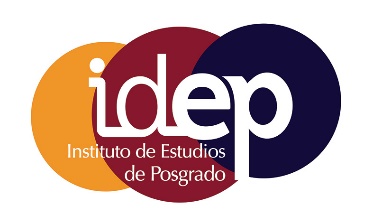 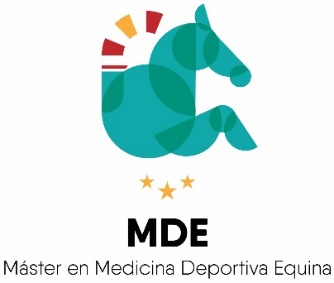                                       ACTIVIDADES FORMATIVAS                                    Curso 2020-2021TipoSeminario práctico presencialDescripciónSe impartieron prácticas presenciales a cargo del D. Fernando Requena Domenech, veterinario especialista en Medicina Equina, máster en Reproducción Equina y Dr. en Veterinaria por la Universidad de Córdoba. El ponente gestiona la reproducción en importantes centros equinos y cuenta con una amplia experiencia profesional e investigadora.TemáticaPlacentitis y su repercusión en el potro.Se impartió una sesión práctica presencial "hands-on" sobre yeguas de prácticas, como parte de la formación correspondiente a la asignatura Reproducción y Genómica del caballo atleta (596010). En esta actividad, los alumnos pudieron actualizar sus conocimientos sobre placentitis equina y realizar ecografía transrectal para evaluar la placenta a término de la gestación. Durante toda la sesión se permitió que los alumnos preguntaran e intercambiaran impresiones con el ponente.Fecha3 de febrero (16:00-19:00 h)FinanciaciónII Programa Propio Vicerrectorado de Postgrado, 2021.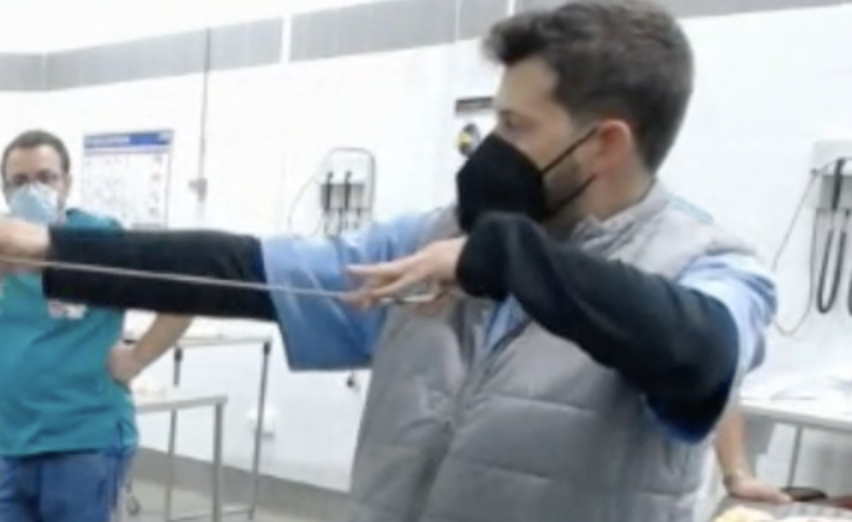 